 中会展研[2023]46号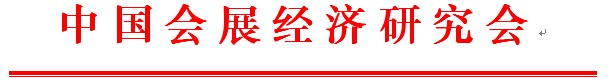 2023年中国会展经济研究会年会暨琼海（博鳌）会展经济发展论坛邀请函中国会展经济研究会会员、各省市政府会展主管部门、行业协会、社会团体、相关企业：2023年中国会展经济研究会年会暨琼海（博鳌）会展经济发展论坛（以下简称“年会”）将于2023年5月24—26日在琼海举办。本次年会围绕“强国新征程，会展再出发”主题，安排了主题报告会、琼海（博鳌）会展经济发展论坛、高端对话、中国会展教育论坛、专题研讨会、圆桌交流会以及中国会展经济研究会理事会等活动。会议期间还将发布《2022年度中国展览数据统计报告》、《2023中国会展经济学术年会论文集》和第十五届中国会展经济研究会成果，会后参观当地会展设施及开展产业调研等。本届年会在琼海市举行，得到了琼海市人民政府的大力支持。年会的举办，将更好地助力新征程下全国会展业高质量发展，并带动琼海市会展业迈入新阶段，共同为中国会展业高质量发展贡献智慧。届时将邀请行业知名专家、省市会展主管机构、会展行业协会、会展研究机构、会展企业以及会展院校等嘉宾与会，围绕年会主题沟通交流。现将有关事项通知如下：一、组织机构：（一）主办单位中国会展经济研究会琼海市人民政府（二）支持单位（拟）商务部国际贸易经济合作研究院海南省商务厅（三）承办单位中国会展经济研究会秘书处琼海市商务局（会展局）二、会议时间：2023年5月24（周三）-26日（周五），其中报到时间为：2023年5月23日（周二）14：00-20：00、2023年5月24日（周三）10：00-20：00三、会议地点：博鳌亚洲湾国际大酒店（地址：海南省琼海市博鳌镇滨海大道8号）四、参会费用：2000元/人（会员）、2600元/人（非会员）（包括会议资料、证件、餐饮、茶歇、接送机（站）等费用）五、接送安排：1、琼海博鳌机场：距酒店24公里，车程约35分钟。5月23日、5月24日根据代表的抵达时间安排接机。2、琼海站：距酒店18公里，车程约30分钟。5月23日、5月24日根据代表的抵达时间安排接站。3、海口美兰机场：距酒店121公里，车程约1小时40分钟。5月23日14:00-20:00，5月24日10：00-20：00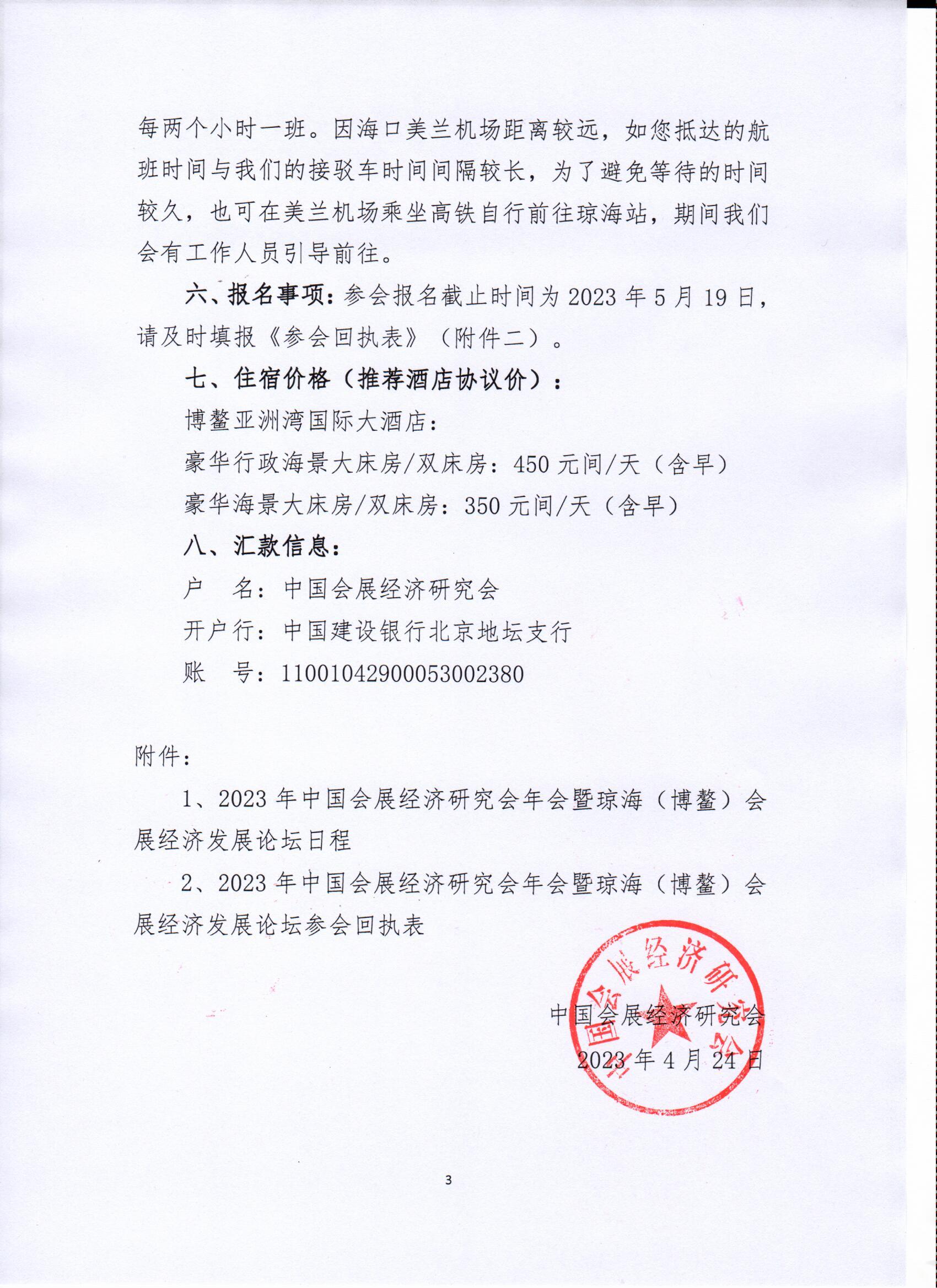 附件1：2023年中国会展经济研究会年会暨琼海（博鳌）会展经济发展论坛日程附件2：2023年中国会展经济研究会年会暨琼海（博鳌）会展经济发展论坛参会回执表2023年5月24日 (周三)全天报到2023年5月24日 (周三)全天报到2023年5月24日 (周三)全天报到10：00—20：00全天会议报到地点：博鳌亚洲湾国际大酒店全天会议报到地点：博鳌亚洲湾国际大酒店2023年5月24日 (周三)下午2023年5月24日 (周三)下午2023年5月24日 (周三)下午◆主题活动一：会展季，博鳌会——疫后重逢蓝图绘◆主题活动一：会展季，博鳌会——疫后重逢蓝图绘◆主题活动一：会展季，博鳌会——疫后重逢蓝图绘14: 00—17：0014: 00—17：00◆拟邀请会展全产业链典型会展城市、会展企业领军人物（受邀参加）◆主题活动二：12（省市）+N会展业跨区域合作峰会◆主题活动二：12（省市）+N会展业跨区域合作峰会◆主题活动二：12（省市）+N会展业跨区域合作峰会14: 00—17：0014: 00—17：00◆邀请全国各省市会展行业协会（受邀参加）◆主题活动三：会展法制建设专题研讨会◆主题活动三：会展法制建设专题研讨会◆主题活动三：会展法制建设专题研讨会14: 00—17：0014: 00—17：00◆会展法制工作委员会承办◆主题活动四：深化合作领域  创新发展模式——会展专业领域创新发展座谈会◆主题活动四：深化合作领域  创新发展模式——会展专业领域创新发展座谈会◆主题活动四：深化合作领域  创新发展模式——会展专业领域创新发展座谈会14: 00—17：0014: 00—17：00◆各工作委员会主任、副主任参与2023年5月24日 (周三)晚上2023年5月24日 (周三)晚上2023年5月24日 (周三)晚上18：00—20：0018：00—20：00◆自助晚餐2023年5月24日 (周三)晚上2023年5月24日 (周三)晚上2023年5月24日 (周三)晚上◆中国会展经济研究会五届二次理事扩大会议◆中国会展经济研究会五届二次理事扩大会议◆中国会展经济研究会五届二次理事扩大会议20：00—21：0020：00—21：00会议内容：理事会工作报告、讨论相关管理办法、学术指导委员会工作计划参加人员：中国会展经济研究会理事以上单位2023年5月25日 (周四)上午2023年5月25日 (周四)上午2023年5月25日 (周四)上午◆2023年中国会展经济研究会年会暨中国·琼海（博鳌）会展经济论坛主题：强国新征程，会展再出发主持人：袁再青   中国会展经济研究会学术指导委员会主任◆2023年中国会展经济研究会年会暨中国·琼海（博鳌）会展经济论坛主题：强国新征程，会展再出发主持人：袁再青   中国会展经济研究会学术指导委员会主任◆2023年中国会展经济研究会年会暨中国·琼海（博鳌）会展经济论坛主题：强国新征程，会展再出发主持人：袁再青   中国会展经济研究会学术指导委员会主任09：00—09：1009：00—09：10◆致开幕词曲维玺  商务部国际贸易经济合作研究院副院长、中国会展经济研究会会长09：10—09：2009：10—09：20◆致欢迎辞琼海市领导09：20—09：3009：20—09：30◆拟邀商务部原国际谈判副代表、中国世界贸易组织研究会会长崇泉发表重要讲话09：30—09：5009：30—09：50◆拟邀商务部服务贸易和商贸服务业司领导讲话09：50—10：1009：50—10：10◆主题演讲：广交会绿色发展之路储士家  中国对外贸易中心党委书记、主任中国对外贸易中心（集团）董事长（拟邀）10：10—10：3010：10—10：30◆主题演讲：中国式会展现代化建设的思考陈先进  国际展览业协会(UFI)名誉主席全国会展业标准化技术委员会主任（拟邀）10：30—10：5010：30—10：50◆主旨演讲：绿色低碳与会展高质量发展储祥银   中国会展经济研究会首席研究员对外经济贸易大学中国国际品牌战略研究中心主任10：50—11：0510：50—11：05◆权威发布：2022年度中国展览业数据统计报告潘建军   中国会展经济研究会副会长浙江米奥兰特商务会展股份有限公司董事长11：05—11：1011：05—11：10◆中国会展经济PLUS启动仪式11：10—11：2011：10—11：20◆签约授牌仪式11：20—12：0011：20—12：00◆高端对话：会展新征程中，构建绿色会展格局的时代使命对话嘉宾：拟邀请全产业链领军者代表围绕主题进行对话12：00—13：3012：00—13：30◆自助午餐2023年5月25日 (周四)下午2023年5月25日 (周四)下午2023年5月25日 (周四)下午◆主题活动一：打造“会展零碳示范区”的必要性与构成要素——会展供应链各环节和活动全流程如何融入绿色会展理念和做法◆主题活动一：打造“会展零碳示范区”的必要性与构成要素——会展供应链各环节和活动全流程如何融入绿色会展理念和做法◆主题活动一：打造“会展零碳示范区”的必要性与构成要素——会展供应链各环节和活动全流程如何融入绿色会展理念和做法14: 00—17: 0014: 00—17: 00◆绿色会展工作委员会及场馆设计与建设工作委员会承办◆主题活动二：美丽乡村建设与会奖旅游的新使命——会奖旅游如何助力乡村振兴战略◆主题活动二：美丽乡村建设与会奖旅游的新使命——会奖旅游如何助力乡村振兴战略◆主题活动二：美丽乡村建设与会奖旅游的新使命——会奖旅游如何助力乡村振兴战略14: 00—17: 0014: 00—17: 00◆乡村振兴会展工作委员会承办◆主题活动三：数字革命时代，会展业发展的新机遇和新挑战◆主题活动三：数字革命时代，会展业发展的新机遇和新挑战◆主题活动三：数字革命时代，会展业发展的新机遇和新挑战14：00—17：0014：00—17：00◆会展新媒体影响力报告（新媒体营销工作委员会）2023数字会展调研报告（数字会展工作委员会）◆主题活动四：中小城市会展发展专题研讨会◆主题活动四：中小城市会展发展专题研讨会◆主题活动四：中小城市会展发展专题研讨会14：00—17：0014：00—17：00◆县域会展经济研究工作委员会和中小会议展览场馆工作委员会承办2023年5月25日 (周四)下午2023年5月25日 (周四)下午2023年5月25日 (周四)下午◆会展业推介会◆会展业推介会◆会展业推介会17：00—18：0017：00—18：00◆典型会展城市（企业）经验分享与推广交流会◆中国会展经济研究会成果发布2023年5月25日 (周四)晚上2023年5月25日 (周四)晚上2023年5月25日 (周四)晚上18：30—20：0018：30—20：00◆会展人之夜2023年5月26日 (周五)全天  前往博鳌亚洲论坛会址，特色园区考察交流座谈2023年5月26日 (周五)全天  前往博鳌亚洲论坛会址，特色园区考察交流座谈2023年5月26日 (周五)全天  前往博鳌亚洲论坛会址，特色园区考察交流座谈2023年5月27日 (周六)返程2023年5月27日 (周六)返程2023年5月27日 (周六)返程单位名称单位地址单位传真姓    名性    别职    务电    话手    机邮    箱姓    名性    别职    务电    话手    机邮    箱参会信息（文字版请勾选，电子版请将选项文字标为蓝色）一、参会费用:2000元（会员）、2600元（非会员）（包括会议资料、证件、餐饮、茶歇、接送机（站）等费用，不含住宿）二、住宿酒店■博鳌亚洲湾国际大酒店：住宿时间： □5月23日     □5月24日     □5月25日      □5月26日房型/价格：□豪华行政海景大床房        □豪华行政海景双床房：450元间/天（含早）□豪华海景大床房            □豪华海景双床房：350元间/天（含早）一、参会费用:2000元（会员）、2600元（非会员）（包括会议资料、证件、餐饮、茶歇、接送机（站）等费用，不含住宿）二、住宿酒店■博鳌亚洲湾国际大酒店：住宿时间： □5月23日     □5月24日     □5月25日      □5月26日房型/价格：□豪华行政海景大床房        □豪华行政海景双床房：450元间/天（含早）□豪华海景大床房            □豪华海景双床房：350元间/天（含早）一、参会费用:2000元（会员）、2600元（非会员）（包括会议资料、证件、餐饮、茶歇、接送机（站）等费用，不含住宿）二、住宿酒店■博鳌亚洲湾国际大酒店：住宿时间： □5月23日     □5月24日     □5月25日      □5月26日房型/价格：□豪华行政海景大床房        □豪华行政海景双床房：450元间/天（含早）□豪华海景大床房            □豪华海景双床房：350元间/天（含早）账户信息户  名：中国会展经济研究会开户行：中国建设银行北京地坛支行账  号：11001042900053002380户  名：中国会展经济研究会开户行：中国建设银行北京地坛支行账  号：11001042900053002380户  名：中国会展经济研究会开户行：中国建设银行北京地坛支行账  号：11001042900053002380联系方式招商接待组：姜 燕  010-64251231  杨慧军 010-64515243  门红海  010-64515383  金玉勤 010-64515168  井  昊  010-64515364    传 真：010-64252027  010-64240611电子信箱：cces2010@126.com、cces@cces.org.cn2.嘉宾邀请接待组：季鸿雁  010-64240612   万园园 010-64515389传 真：010-64240611    电子信箱：cces@cces.org.cn3.财务组：季鸿雁 010-64240612     金玉勤  010-64515168传 真：010-64240611    电子信箱：cces@cces.org.cn招商接待组：姜 燕  010-64251231  杨慧军 010-64515243  门红海  010-64515383  金玉勤 010-64515168  井  昊  010-64515364    传 真：010-64252027  010-64240611电子信箱：cces2010@126.com、cces@cces.org.cn2.嘉宾邀请接待组：季鸿雁  010-64240612   万园园 010-64515389传 真：010-64240611    电子信箱：cces@cces.org.cn3.财务组：季鸿雁 010-64240612     金玉勤  010-64515168传 真：010-64240611    电子信箱：cces@cces.org.cn招商接待组：姜 燕  010-64251231  杨慧军 010-64515243  门红海  010-64515383  金玉勤 010-64515168  井  昊  010-64515364    传 真：010-64252027  010-64240611电子信箱：cces2010@126.com、cces@cces.org.cn2.嘉宾邀请接待组：季鸿雁  010-64240612   万园园 010-64515389传 真：010-64240611    电子信箱：cces@cces.org.cn3.财务组：季鸿雁 010-64240612     金玉勤  010-64515168传 真：010-64240611    电子信箱：cces@cces.org.cn